RESOLUÇÃO Nº 077/2018AUTORIZA O FUNCIONAMENTO DA EDUCAÇÃO INFANTIL NO CENTRO DE EDUCAÇÃO INFANTIL HENRIQUE ARRUDA, LOCALIZADO NA RUA JOSÉ MARIANO BARBOSA, 509, CENTRO, NA CIDADE DE GADO BRAVO-PB, MANTIDO PELO CENTRO DE EDUCAÇÃO INFANTIL HENRIQUE ARRUDA LTDA. - ME – CNPJ 27.047.024/0001-52.O CONSELHO ESTADUAL DE EDUCAÇÃO DA PARAÍBA, no uso de suas atribuições e com fundamento no Parecer nº 072/2018, exarado no Processo nº 0007997-5/2017, oriundo da Câmara de Educação Infantil e Ensino Fundamental, e aprovado em Sessão Plenária realizada nesta data,RESOLVE:Art. 1º  Autorizar, pelo período de 3 (três) anos, o funcionamento da Educação Infantil no Centro de Educação Infantil Henrique Arruda, localizado na cidade de Gado Bravo-PB, mantido pelo Centro de Educação Infantil Henrique Arruda Ltda. - ME – CNPJ 27.047.024/0001-52.Parágrafo único. Ficam convalidados os estudos dos alunos, realizados até a data da publicação desta Resolução.Art. 2º  A presente Resolução entra em vigor na data de sua publicação.Art. 3º  Revogam-se as disposições em contrário.Sala das Sessões do Conselho Estadual de Educação, 8 de fevereiro de 2018.CARLOS ENRIQUE RUIZ FERREIRAPresidente - CEE/PBMARIA BETÂNIA MARTINS DE ANDRADE GERMANORelatora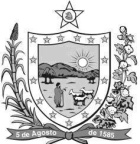 GOVERNODA PARAÍBA            Secretaria de Estado da EducaçãoConselho Estadual de Educação